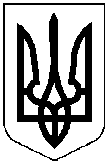 УКРАЇНА ДНІПРОПЕТРОВСЬКА ОБЛАСТЬ  ВИКОНАВЧИЙ КОМІТЕТ ГРУШІВСЬКОЇ  СІЛЬСЬКОЇ  РАДИвул.Олександра Довженка,16,с.Грушівка,Апостолівський район,Дніпропетровська область,53850тел.,факс (05656) 5-77-70,e-mail: grushivskaotg.dn@ukr.net, код ЄДРПОУ 40195208Розпорядження  №159/Опо Грушівській сільській раді	від 07  жовтня 2019 року« Про призначення двадцять  восьмої  сесіїсьомого  скликання  Грушівської  сільськоїради  Дніпропетровської  області      п.1. Призначити дату проведення двадцять  восьмої  сесії сьомого скликання Грушівської сільської ради на  18  жовтня  2019 року ( п’ятниця ). Місце проведення: малий зал будинку культури села Грушівка, вулиця Олександра Довженка будинок 37.	Початок роботи о 15 год.00 хв.      п.2.Перелік питань винесених на розгляд засідання сесії згідно з додатком № 1 до даного розпорядження.     п.3.  Діловоду – архіваріусу Тесляк  М.О. повідомити особисто депутатів  ради про місце та дату проведення сесії. Запросити на сесію членів виконкому та керівників установ, закладів згідно з додатком № 2.    Розмістити відповідну інформацію на сайті ради.В.о. Голови виконавчого комітетуГрушівської сільської ради                                          Ю.М. Мирошниченко         Додаток № 1до розпорядження № 159/Овід 07  жовтня  2019 рокуП Е Р Е Л І Кпитань винесених на розгляд XХVІІІ сесії  VII скликанняГрушівської сільської ради Дніпропетровської області жовтня  2019 року.Про затвердження  переліку  заходів  по  підготовці  проекту  бюджету  ОТГ  на  2020  рік  та  прогнозу  на  2021 - 2022  роки.                    Доповідає:  Ганжа О.А. – начальник фінансово-господарського відділуПро  затвердження  розпоряджень  прийнятих  в  міжсесійний  період. Доповідає:  Ганжа О.А. – начальник фінансово-господарського відділуПро   надання матеріальної допомоги жителям Грушівської  громади.Доповідає:  Ганжа О.А. – начальник фінансово-господарського відділуПро  внесення  змін  до  регламенту  ЦНАПу.                          Доповідає: адміністратор  відділу  ЦНАПу – Шульга  Т.М.Про  надання  повноважень  старості   Старостинського   округу  Грушівської  ОТГ  на  вчинення  нотаріальних   дій.                            Доповідає: в.о. Сільського  голови – Мирошниченко  Ю.М.Звіт  директора  ДОТ  «Зміна»  про   роботу   табору  за  сезонний  період. 									       Доповідає: директор   ДОТ «Зміна» - Картавець Н.М.Про  передачу  точки  обліку  електричної  енергії  у  користування  мешканцям  села Червоний  Тік.                                                 Доповідає:  Приходько А.Ю. – спеціаліст з  комунальних  питаньЗемельні  питання.                                                                        Доповідає:  спеціаліст – землевпорядник с/ради – Заморій  Н.М.Про  надання  дозволу  на  використання  відходів  гранітної  промисловості  з  відвалів   заводу «Підстепбуд» селища  Гранітне,  для  підсипання  ґрунтових  доріг  Грушівської  ОТГ.             Доповідає:  в.о. Сільського  голови – Мирошниченко  Ю.М. РізнеСекретар Грушівської сільської ради                          Ю.М. Мирошниченко